Date de mise à jour					               	   ID du réseau Nord Atlantique 20/06/22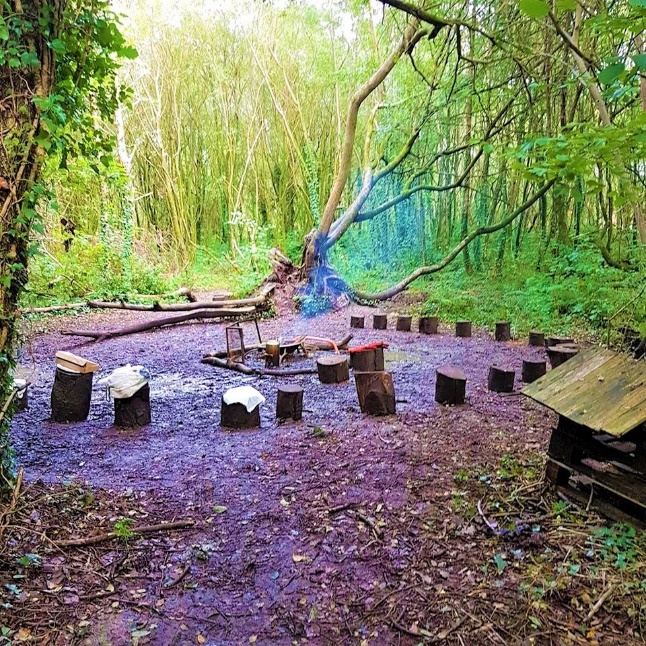 FICHE ACTION N° 25THÈME : Apprendre autrementTHÈME : Apprendre autrementID : Apprenons hors les mursID : Apprenons hors les mursObjectifs- Nouer de nouveaux rapports avec les élèves,- Favoriser/développer la cohésion de classe ou de groupe,- Favoriser le développement moteur, cognitif, émotionnel des enfants,-Donner un temps de respiration pédagogique,- Varier les environnements de travail pour rompre la monotonie- Augmenter la motivation et le sentiment de responsabilité des élèves, tout en renforçant leur sentiment d’appartenanceComposition du groupe projetMembres de la communauté scolairePartenaires associatifsCollectivité territorialeAssociations de parents d’élèvesPartenaires institutionnelsPersonnes ou publics concernésElèves et personnelsDescription- Créer des situations didactiques où les déplacements soient en même temps cognitifs, intellectuels, psychoactifs, identitaires, langagiers, - Permettre l’entrée dans les apprentissages grâce par exemple à une classe transplantée,-Mise en place d’un programme de sorties par niveau et par classe en lien avec un programme pédagogique- Transporter la classe dans la nature, dans un autre environnementRessources à mettre en œuvre( Dispositifs, Associations,…Calendrier des semaines à thèmeVeilles sur les propositions des partenaires ( culture, collectivités…)CIOPASS’CULTUREEchéancierA répartir sur l’année scolaire, créer des temps forts attendus et préparés. 1 sortie mensuelle minimumIndicateursNombre de sorties réaliséesTaux de satisfaction des élèvesEvolution des comportements , observations sur le climat scolaireComportement des élèves face aux apprentissages en classe traditionnelle